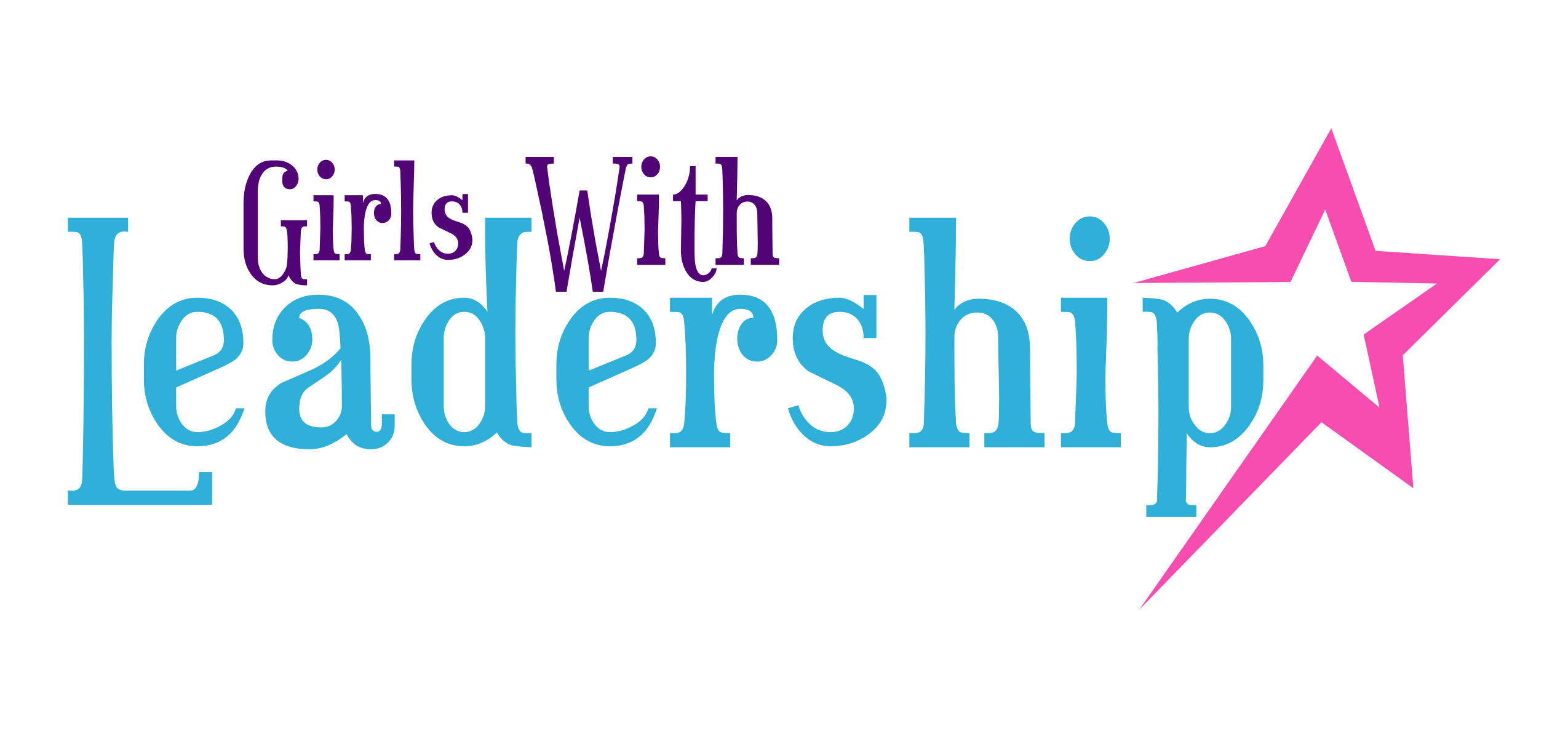 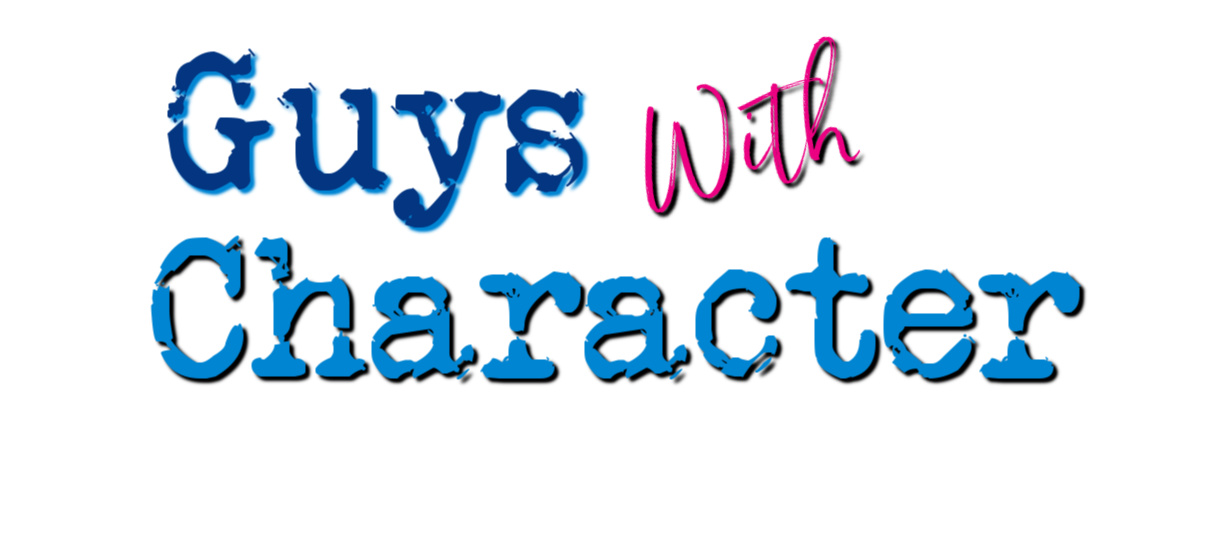 Volunteer Assistant AgreementThank you for agreeing to be a Girls With Leadership/Guys With Character Volunteer Assistant.  This is a great opportunity for you to make a positive impact on a young girls and boys while taking responsibility in your community by giving back and earning volunteer hours for programs such as Bright Futures, National Junior Honor Society, etc.  Below are guidelines we ask our Volunteer Assistants to follow.  Please initial next each one and sign the agreement.  _______     I will come to all events with a positive attitude.  _______     If I am helping outside of the classroom with flyer distribution or with a marketing event, I will represent the business proudly and with the most positive attitude._______     I understand that I have made a commitment and I will treat this volunteer assistant position as if it was a paid position.  If I cannot show up to an event I have agreed to assist with, I will give reasonable notice so a replacement can be found._______     I will follow the dress code which is the same you would follow for school.  No short shorts, jeans with several holes, shirts that expose too much skin…If I am in doubt, I will use my best judgment and always wear clothes that set a good example to the younger girls and boys._______     I will arrive on time.  If I am running late, I will contact GWC/BWC to communicate my expected time of arrival._______     I will focus on the girls and/or boys and I will not get distracted with side conversations with other Volunteer Assistants._______     I will arrive prepared to work, have fun and set a positive example.  I will make sure that I have taken care of myself (eaten, lots of sleep, etc.) in order to do my best work with the girls and/or boys._______     I will not text or use my phone during any event or class unless I ask permission from the instructor prior to doing so._______     If I share my experiences with the girls and/or boys, I will share only positive experiences that will help them.  I will remember my audience and share only appropriate experiences based on their age._______     I will do my best to be a leader.  As I get to know what is expected of me as a Volunteer Assistant, I will take initiative on my own verses waiting for the Lead Facilitator to tell me what to do._______     I understand that I am responsible for tracking my own volunteer hours.  I will make sure that GWC/BWC has signed off on my hours and keep them up-to-date every month.____________________________________                                        _______________________Volunteer Assistant                                                                                     Date